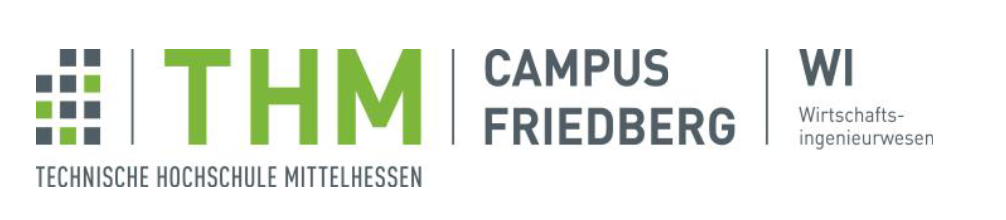 Technische Hochschule MittelhessenUniversity of Applied SciencesFernStudienZentrumFachbereich WirtschaftsingenieurwesenMasterstudiengang WirtschaftsingenieurwesenMasterthesiszur Erlangung des akademischen Grades desMaster of Business Administration and Engineering (MBA Eng.)Konzepterstellung der organisationalen Ambidextrie in UnternehmenEingereicht von:XXXTelefon mobil: E-Mail: xxx@googlemail.comFebruar 20231. GutachterProf. Dr.-Ing.AbbildungsverzeichnisAbbildung 1 Separative und integrative Lösungsansätze	8Abbildung 2 Phasenablauf im klassischen Projektprozess-Model	12Abbildung 3 Agile Techniken des Projektmanagements	14Abbildung 4 Agiles Vorgehensmodel Projektbeispiel Ablauf einer Iteration	15Abbildung 5 Darstellung des Innovationsprozess 	17Abbildung 6 Innovationstrichter	20Abbildung 7 Darstellung der Etappen des Design-Thinking-Prozesses	21Abbildung 8: Schema eines Produktlebenszyklus mit den unterschiedlichen Phasen	22Abbildung 9 Produktportfolio-Framework	27Abbildung 10 BCG-Matrix	29Abbildung 11 Konzept der Neun- Felder- Portfolioanalyse	31Abbildung 12 ADL-Matrix (Quelle: Adelberger/ Haft-Zboril	32Abbildung 13 ADL-Matrix Beispiel Produkt/SGE Positionierung	33Abbildung 14 Der Problemlösungszyklus der Systemtechnik	35Abbildung 15 Gegenüberstellung verschiedener Problemlösemethoden	36Abbildung 16 Arbeitstechniken des Problemlösungsprozesses	39Abbildung 17 Ishikawa-Diagramm	41Abbildung 18 SWOT-Analyse	46Abbildung 19  SWOT- Matrix	47Abbildung 20 Zielwertmatrix am Beispiel des Verkaufs eines PKW	48Abbildung 21 Kreuztabelle der Paarvergleichsmethode	49Abbildung 22 Kreuztabelle Paarvergleichsmethode am Beispiel von zehn Teilnehmern	50Abbildung 23 Errechnung der Gewichtung mithilfe der Paarvergleichmethode mit zehn Teilnehmern	50Abbildung 24 Projekt-Ablauforganisation	52Abbildung 25 Zuordnung der Vorgehensweise nach Ehrlenspiel zu den Kapiteln der Masterarbeit – Kapitel 3.1 Erhebung des Ist-Zustandes	52Abbildung 26 Arten der Ermittlung des IST-Zustandes	53Abbildung 27 Schritte der Ermittlung des IST-Zustandes Ambidextrie in Unternehmen	53Abbildung 28 Ausgewählte Megatrends und daraus abgeleitete Markt- und Technologietrends in Europa	55Abbildung 29 Anzahl Smartphone-Nutzer in Deutschland von 2009 bis 2021	57Abbildung 30 Anzahl von Neuzulassungen von Elektroautos von 2012 bis 2021	57Abbildung 31 Prognose zur steigenden Nachfrage nach E-Commerce 2017 bis 2026	58Abbildung 32 Umsetzung von Maßnahmen in den Fachbereichen	61Abbildung 33 Umsatz Quelle Versand und Amazon zwischen 1950 und 2009	63Abbildung 34 Umsatz Nokia und Apple zwischen 2011 und 2021	64Abbildung 35 Umsatz Nissan und Tesla zwischen 2011 und 2021	66Abbildung 36 Unternehmensstruktur und Innovation	68Abbildung 37 Angestellte und Fähigkeiten	68Abbildung 38 Auswertungen der Expertenbefragung	71Abbildung 39 Zuordnung der Vorgehensweise nach Ehrlenspiel zu den Kapiteln der Masterarbeit – Kapitel 3.2 Analyse des Ist- Zustandes	74Abbildung 40 Vergleich von Quelle, Nokia und Nissan mit den relevanten Kriterien der Ambidextrie	76Abbildung 41 Herausforderungen zur Umsetzung von Ambidextrie von Quelle, Nokia und Nissan	78Abbildung 42 Gegenüberstellung der Meinung der Experten mit dem IST-Zustand in Ihrem Unternehmen	83Abbildung 43 Zusammenfassung der ermittelten Kriterien zur Verifizierung des Problems	85Abbildung 44 Zuordnung der Vorgehensweise nach Ehrlenspiel zu den Kapiteln der Masterarbeit – Kapitel 3.3 Erarbeitung von Lösungsvorschlägen	86Abbildung 45 SWOT-Matrix zur Lösungssuche	87Abbildung 46 Zusammenfassung der Lösungsansätze für Ambidextrie	91Abbildung 47 Gegenüberstellung der Probleme mit den Lösungskonzepten	95Abbildung 48 Anlage 1 Fragebogen Expertenbefragung, Seite 1	112Abbildung 49 Anlage 1 Fragebogen Expertenbefragung, Seite 2	113Abbildung 50 Anlage 1 Fragebogen Expertenbefragung, Seite 3	114Abbildung 51 Anlage 1 Fragebogen Expertenbefragung, Seite 4	115Abbildung 52 Anlage 1 Fragebogen Expertenbefragung, Seite 5	116Abbildung 53 Anlage 1 Fragebogen Expertenbefragung, Seite 6	117Abbildung 54 Anlage 1 Fragebogen Expertenbefragung, Seite 7	118Abbildung 55 Anlage 1 Fragebogen Expertenbefragung, Seite 8	119Abbildung 56 Anlage 1 Fragebogen Expertenbefragung, Seite 9	120Abbildung 57 Anlage 1 Fragebogen Expertenbefragung, Seite 10	121Abbildung 58 Anlage 2 Antworten der Experten Persönliche Fragen	122Abbildung 59 Anlage 2 Antworten der Experten Unternehmensstrategie und Innovation	122Abbildung 60 Anlage 2 Antworten der Experten Unternehmenskultur	123Abbildung 61 Anlage 2 Antworten der Experten Organisationsstruktur	123Abbildung 62 Anlage 2 Antworten der Experten Führungshierachie	124Abbildung 63 Anlage 2 Antworten der Experten Fokussierung Tagesgeschäft	124Abbildung 64 Anlage 2 Antworten der Experten Angestellte und Fähigkeiten	125Abbildung 65 Anlage 2 Antworten der Experten Risiko	125Abbildung 66 Anlage 2 Antworten der Experten Prozesse und Standardisierung	126Abbildung 67 Anlage 2 Antworten der Experten Arbeitsmethoden	126Abbildung 68 Anlage 2 Antworten der Experten Individuelle Priorisierung	127Abbildung 69 Anlage 2 Antworten der Experten Erfahrung	128Abbildung 70 Anlage 2 Antworten der Experten Mögliche Konzepte	129Abbildung 71 Anlage 4 Grafik Auswertung Unternehmensstruktur und Innovation	134Abbildung 72 Anlage 4 Grafik Auswertung Unternehmenskultur	134Abbildung 73 Anlage 4 Grafik Auswertung Organisationsstruktur	135Abbildung 74 Anlage 4 Grafik Auswertung Fokussierung Kerngeschäft	135Abbildung 75 Anlage 4 Grafik Auswertung Angestellte und Fähigkeiten	136Abbildung 76 Anlage 4 Grafik Auswertung Risiko	136Abbildung 77 Anlage 4 Grafik Auswertung Prozesse und Standardisierung	137Abbildung 78 Anlage 4 Grafik Auswertung Arbeitsmethoden	137Abbildung 79 Anlage 4 Grafik Auswertung Individuelle Priorisierung	137AbkürzungsverzeichnisAG		AktiengesellschaftDIN		Deutsches Institut für NormungDM		Deutsche MarkEPM		Enterprise Performance ManagementEU		Europäische UnionFuE		Forschung und EntwicklungIKT		Informations- und KommunikationstechnikIT		InformationstechnologieOCG		Office of Government CommercePPM		Produkt Portfolio ManagementSGE		Strategische GeschäftseinheitSMART	spezifisch, messbar, attraktiv, realistisch, terminierbarSWOT		strength, weaknesses, opportunities, threatsUSD		US-DollarUSP		Unique Selling Point, Unique Selling PropositionVUCA		Volatility, Uncertainty‚ Complexity‚ AmbiguityZOE		Zeitschrift für Organisation und Entwicklung.AnlagenAnlage 1 Fragebogen	112Anlage 2 Antworten der Experten	122Anlage 3 Beschreibung der Ergebnisse der Expertenumfrage zu Ambidextrie in ihren Unternehmen	130Anlage 4 Grafische Darstellung der Auswertungen der Expertenbefragung	134Ehrenwörtliche ErklärungIch erkläre hiermit ehrenwörtlich, dass ich die vorstehende Arbeit selbstständig und ohne fremde Hilfe angefertigt und alle Stellen, die wörtlich oder annähernd wörtlich aus Veröffentlichungen genommen sind, als solche kenntlich gemacht habe.Die Arbeit ist in gleicher oder ähnlicher Fassung noch nicht Bestandteil einer Studie oder Prüfungsleistung gewesen.Die Versicherung bezieht sich auch auf in der Arbeit gelieferte Zeichnungen, Skizzen, bildliche Darstellungen und dergleichen.Mir ist bewusst, dass ich im nachgewiesenen Betrugsfall die eventuell entstehenden Kosten eines Rechtsstreits zu übernehmen sowie mit weiteren Sanktionen zu rechnen habe.Ort und Datum 					___________________________Unterschrift